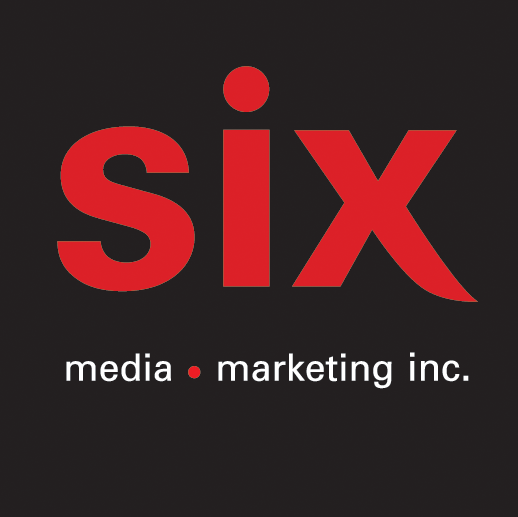 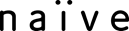 Stacey KentSummer Me, Winter Me– Le nouvel album à paraître le 10 novembre via NaïveMontréal, octobre 2023 - Stacey Kent, l’éblouissante ambassadrice du jazz vocal fera paraître son nouvel album Summer Me, Winter Me le 10 novembre via Naïve, une savante combinaison de nouvelles compositions et de reprises du grand répertoire.Généreuse, sensible et touchante, Stacey Kent incarne un jazz romantique et sensuel. Sa voix unique, mêlant le swing, la sensualité et la limpidité font d’elle une chanteuse exceptionnelle. Avec une adaptation du mythique « Ne me quitte pas » de Jacques Brel chanté à la fois en français et, pour la première fois enregistrée sur disque, en anglais avec « If You Go Away » ; cet album offre une sélection parfaitement équilibrée des titres les plus attendus à chaque concert de la chanteuse américaine.« À la fin d’un concert, en séance de dédicace, on me pose souvent la question :  Sur quel album se trouve cette chanson ? Comme les concerts mêlent invariablement ancien et nouveau répertoire, je me vois parfois répondre qu’elle ne figure sur aucun. Cet album réunit donc plusieurs chansons, susceptibles d’offrir une réponse à tous ceux qui, au fil des ans, nous ont demandé, un peu déçus : « Vous n’avez pas enregistré If You Go Away? » explique Stacey.« Pour la première fois aussi, j’enregistre sur un album deux fois la même chanson. J’ai mis « If You Go Away » à mon répertoire en 2018, alors que Jim en écrivait, en vue d’un concert à Paris, un arrangement pour orchestre. Il m’est arrivé de chanter quelque fois l’original de Jacques Brel, « Ne me quitte pas ». Mais quelle que soit la langue, il y avait toujours quelqu’un pour me demander pourquoi je n’avais pas choisi l’autre version. J’ai donc choisi de les enregistrer toutes les deux »S’il ne s’agit pas tout à fait d’un album voué à répondre à des demandes, Summer Me, Winter Me est une réaction à une enquête informelle et impromptue en quelque sorte, et compile certaines des demandes les plus significatives du public.  « J’ai hâte de vous pouvoir dire, à mon prochain concert : « Elle est sur cet album! » dit Stacey.En 1997, son album Close Your Eyes avait reçu plusieurs critiques élogieuses. Stacey Kent est devenue dès lors l’une des chanteuses les plus populaires en Grande-Bretagne. Depuis, elle a fait paraître plusieurs albums dont The Lyric qui a été primé meilleur album aux Jazz Awards de la BBC (2006) et Breakfast on the Morning Tram qui, en plus de s’être vendu à plus de 300 000 exemplaires, a été mis en nomination aux Grammy dans la catégorie « Meilleur album jazz vocal ».  Son album en français Raconte-moi s’est classé parmi les 10 meilleurs vendeurs francophones au Québec et a été certifié disque d’or en France peu après sa sortie en mars 2010.Tracklisting 1. Summer Me, Winter Me Michel Legrand/Marilyn & Alan Bergmann 2. La Valse des Lilas Michel Legrand/Eddie Barclay/Eddy Marnay 3. Thinking About The Rain Jim Tomlinson/Cliff Goldmacher 4. Under Paris Skies Jean Wiener/Kim Gannon 5. If You Go Away Jacques Brel/Hal McKuen 6. Happy Talk Richard Rodgers/Oscar Hammerstein 7. Show Me Frederick Loewe/Alan Jay Lerner 8. Postcard Lovers Jim Tomlinson/Kazuo Ishiguro 9. Corcovado Tom Jobim/Vinícius de Moraes/Gene Lees 10. A Song That Isn’t Finished Yet Jim Tomlinson/Cliff Goldmacher 11. Ne me quitte pas Jacques Brel Arrangements, montage et mix - Jim Tomlinson Mastering - Alexis Blanchart - Bione Studio Source : Naïve
Info : Simon Fauteux
